CURRICULUM VITAE                 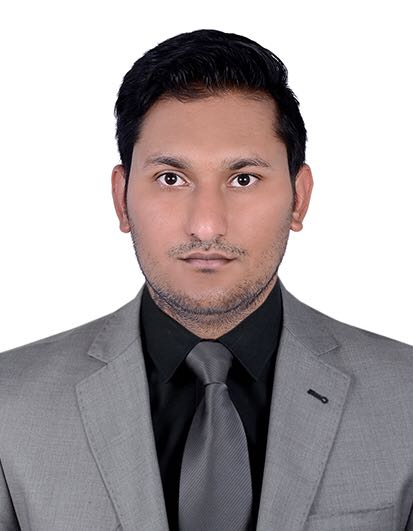 Gurpreet                         Email: Gurpreet.373464@2freemail.com OBJECTIVETo effectively utilize my skills in a growing organization and contribute any ideas of value towards achieving organizational goals.MAJOR STRENGTHFive  years’ experience in leading organization in the regionExcellent communication skillsHardworking and result-orientedHighly self-motivated, ambitious and dedicated in providing high standards of serviceFast learner and self-motivatedWORK EXPERIENCESCOMPANY: ARKAN SECURITY MANAGEMENT SOLUTIONDURATION: MARCH 2012 to July 2017Zabeel Saray Hotel (Security Guard December 2011 to May 2012)The Dubai Mall (Emergency Respond Team May 2012 to October 2016)Dubai Creek & Harbour (Vehicle Patroller & Act Supervisor October 2016 to July 2017) Responsibilities:Keeping records of temporary access cards ,keys, lost and found items Writing incident reportsDealing with customersMonitoring Access Control for any alarm and react accordinglyResponding radio communicationMaintaining Bed Down Reported and sending to higher management Directly reporting to security supervisor and higher management if any incident occurs during duty period.Keeping the record of daily duty activities Taking preventive measures to reduce the losses in the organizationAttending Visitors and assisting them to the proper locations.Checking contractors during the non-trading hours access the mall with the proper work permit  and dealt with the company policy.Patrolling inside the mall and unauthorized activity is reported immediatelyAdhere to company health and safety regulations.Ensure all accidents are reported.Report any misshapenness to the Management.Attending maintenance complaints and forwarding to the maintenance team. Educational QualificationPUNJAB EDUCATION BOARD             Senior SecondaryDEPARTMENT OF PROTECTIVE SYSTEM (DPS)             Conducted by Dubai Police on Dec. 2011FIRE SAFETY AWARENESS TRAINING     Conducted by TDM Emergency Rescue UnitPersonal DataDate of Birth				:		06/11/1989Nationality				:		IndianMarital Status				:		SingleVisa Status				:		Employment UAE valid Driving License LMV                  :                            License valid until 19-08-2026Languages known			:		English, Punjabi and HindiHobbies                                                          :                             Swimming, Cricket and TravellingDeclarationI DO HEREBY DECLARE THAT ALL THE INFORMATION GIVE IN THE RESUME ABOVE IS TRUE AND CORRECT TO THE BEST OF MY KNOWLEDGE AND BELIEF.